Legio Mariae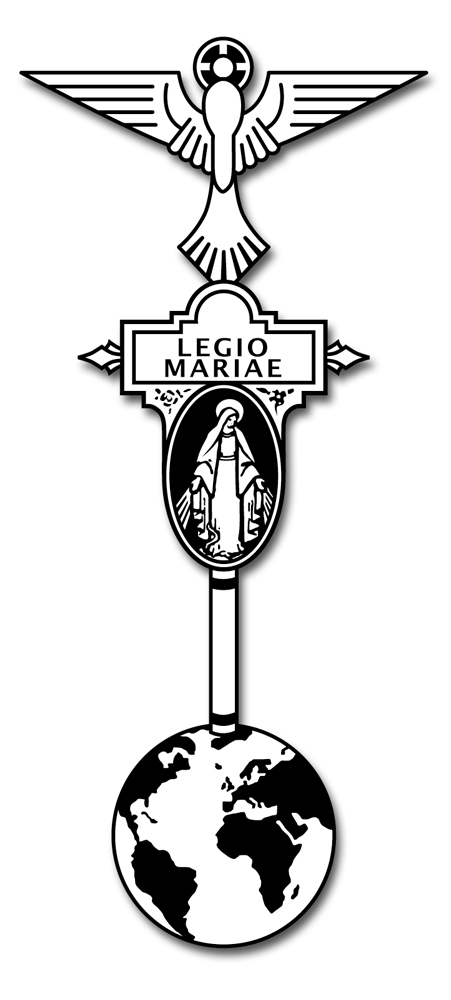 Curia: Đức Mẹ Vô NhiễmPraesidium:Biên bản buổi họp lần thứ                    tại phòng họp của giáo xứ, số phòng:                   Kinh khai mạc lúc:                            với chuỗi mân côi mùa -                                              Sách thiêng liêng:                            , đã đọc bài -                                                                 Biên bản buổi họp tuần trước đã đọc và thông qua chữ ký của trưởng.Huấn dụ thường xuyên:                                                                                                        Điểm danh do                      , vắng mặt có phép:                                                                 Thủ quỹ báo cáo tài chánh:                                 , Tuần trước đem qua: $                                                            Thâu: $        Chi và đề mục          , Quỹ hiện hữu: $                           Hội viên báo cáo công tác:Kinh Catena đọc lúc:                      Hội viên mới tuyên hứa (nếu có)Thâu tiền kínTán trợ mới (Phó Praesidium báo cáo trong buổi họp đầu tháng)       Tên, điện thoại, địa chỉ và người giới thiệuHọc hỏi thủ bản: trang _______ số lề ___________, do anh/chị __________________Chia sẻ:Linh tinh:Huấn từ:Ban phép lành của cha Linh GiámPhân công tác:Thủ bản kỳ tới: trang                 số lề                 , do anh/chị ______________________Kinh bế mạc lúc:                       Thư Ký                                                                                       Trưởng PraesidiumTên Báo Cáo Công TácThời GianTênCông tácTrao Mình Thánh Chúa cho các bệnh nhânViếng thămHội Quán, Coi tủ sách, làm đẹp nhà ChúaDự tòng, Giáo lý, Việt ngữ